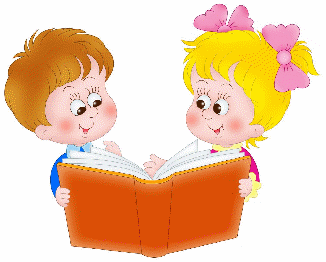 Консультация для родителей «Читаем детям»Во многих семьях есть прекрасная традиция успокаивающего чтения на ночь. Не думайте, что вы балуете малыша, читая ему в постели, эти минуты приносят крохе не меньше пользы, чем сам сон. Хотя некоторым детям и нравится слушать на сон грядущий захватывающие приключения, большинство детей все же предпочитают спокойные, нестрашные сказки, лучше уже знакомые. Встречаются даже такие упрямцы, которые способны годами слушать одну и ту же сказку на ночь. Не стоит с этим бороться, возможно, повторение знакомой истории дает малышу ощущение стабильности, помогает расслабиться перед сном. Если малыш болен, не переутомляйте его чтением и не пугайте страшными историями, но и не отказывайте: интересная книга заставит забыть о жаре и насморке, удержит в постели выздоравливающего непоседу.Особое место в литературном репертуаре вашего ребенка должно занять поэтическое чтение. Стихи развивают речь малыша, расширяют его словарный запас, приучают к особому, вдумчивому отношению к литературе. Ведь очень часто бывает, что человек ждет от прочитанной книги какой-то конкретной пользы: поучительного примера, познавательной истории, полезного совета, возможности расслабиться и повеселиться или, наоборот, пережить острые ощущения. А лирическая поэзия всего этого лишена. Зато она дает возможность насладиться красотой слова и ритма, окунуться в стихию чистого чувства.Чтение новых книг (назовем его условно «литературным чтением») стоит отложить на то время, когда малыш активен и бодр, к примеру, сразу после дневного сна. Есть дети, которые с готовностью начинают слушать любую новую книгу. Но если ваш малыш относится с осторожностью ко всему новому, расскажите ему заранее, что вы планируете почитать с ним новую книгу, дайте самостоятельно рассмотреть картинки, попытайтесь заинтриговать: «А знаешь, один человечек жил в маленьком домике на крыше и умел летать! Хочешь, я тебе про него почитаю?».1. Перед прослушиванием художественного произведения необходимо убрать из поля зрения все интересные игрушки, занимательные бытовые вещи — все то, что может помешать ребенку слушать рассказ или сказку.2. Художественный текст должен быть подобран в соответствии с возрастными и индивидуальными особенностями ребенка.3. Знакомство с литературным произведением происходит на слух, поэтому взрослому следует особое внимание уделять умению выразительно читать текст, делать логические ударения в нужных местах, соблюдать необходимые паузы.4. Показывайте ребенку красочные иллюстрации, которые помогут лучше воспринимать текст. В дошкольном возрасте все воспринимается практически буквально, значит, выбирая книгу, обращайте внимание на то, чтобы предлагаемые иллюстрации были как можно более реалистичными.5. Во время прочтения литературного произведения желательно не отвлекаться на посторонние дела. Помните, что шестилетние дети способны активно и продуктивно заниматься одним видом деятельности около 15 минут. Найдите это время для своего ребенка.6. Обязательно задайте ребенку вопросы по прочитанному7. Прививайте ребенку с детства любовь к книге, бережное отношение к ней. 8. Если ребенок не любит читать, потому что у него это плохо получается, то обязательно проконсультируйтесь у специалистов: психолога, логопеда.Подготовила воспитатель Ирина Леонидовна